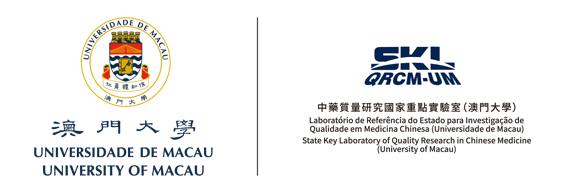 中藥質量研究國家重點實驗室（澳門大學）State Key Laboratory of Quality Research in Chinese Medicine (University of Macau)2023年度開放課題Open Research Project 2023申  請  書Application Form填  寫  說  明撰寫申請書前，請先認真閱讀《中藥質量研究國家重點實驗室（澳門大學）開放課題管理辦法》和《中藥質量研究國家重點實驗室（澳門大學）2023年度開放課題申請指南》。本申請書為申報中藥質量研究國家重點實驗室（澳門大學）開放課題的主要材料，請按提綱認真撰寫各部分內容，表內欄目不能空缺，無此項內容時須填「無」。「課題名稱」應簡潔、明確，字數不超過20個漢字。各部分空格不夠時，可自行加頁。紙質申請書單面打印2份，申請人和課題組主要成員在紙質申請書上簽字，並加蓋單位公章（二級單位公章有效），按申請指南上的聯繫方式郵寄至中藥質量研究國家重點實驗室（澳門大學）。項目基本信息二、經費申請表（金額單位：萬澳門幣）三、申請書正文（請參照以下提綱，要求內容翔實、層次分明、重點突出，不超過3000字）四、申請人主要學術經歷和學術成果（項目負責人主要學術經歷、近五年代表論著、研究項目、專利等）五、申請人承諾與實驗室審批意見編號課題名稱：申 請 人：電話：申請人單位：電子郵箱：通訊地址：合 作 人：（合作人須爲中藥質量研究國家重點實驗室（澳門大學）全職學術人員）（合作人須爲中藥質量研究國家重點實驗室（澳門大學）全職學術人員）（合作人須爲中藥質量研究國家重點實驗室（澳門大學）全職學術人員）申請日期：年    月    日年    月    日年    月    日申請人信息申請人信息姓名姓名性别性别國別申請人信息申請人信息出生年月出生年月職稱申請人信息申請人信息證件類型證件類型□身份證        □護照□身份證        □護照□身份證        □護照□身份證        □護照□身份證        □護照證件號碼申請人信息申請人信息主要研究方向主要研究方向申請人信息申請人信息最後學位最後學位取得時間取得時間申請人信息申請人信息所學專業所學專業授予單位授予單位項目管理方項目管理方姓名姓名職稱職稱項目管理方項目管理方聯繫電話聯繫電話電子郵箱電子郵箱項目基本信息項目基本信息課題名稱（中）課題名稱（中）項目基本信息項目基本信息課題名稱（英）課題名稱（英）項目基本信息項目基本信息所屬領域所屬領域項目基本信息項目基本信息申請資助金額申請資助金額              萬(澳門幣)              萬(澳門幣)              萬(澳門幣)              萬(澳門幣)              萬(澳門幣)              萬(澳門幣)              萬(澳門幣)              萬(澳門幣)項目基本信息項目基本信息研究期限研究期限年     月     日      至      年     月     日年     月     日      至      年     月     日年     月     日      至      年     月     日年     月     日      至      年     月     日年     月     日      至      年     月     日年     月     日      至      年     月     日年     月     日      至      年     月     日年     月     日      至      年     月     日項目摘要項目摘要（300字以內）（300字以內）（300字以內）（300字以內）（300字以內）（300字以內）（300字以內）（300字以內）（300字以內）（300字以內）關鍵詞（限5個）關鍵詞（限5個）關鍵詞（限5個）關鍵詞（限5個）關鍵詞（限5個）關鍵詞（限5個）課題組主要成員（注：不包括課題負責人）課題組主要成員（注：不包括課題負責人）課題組主要成員（注：不包括課題負責人）課題組主要成員（注：不包括課題負責人）課題組主要成員（注：不包括課題負責人）課題組主要成員（注：不包括課題負責人）課題組主要成員（注：不包括課題負責人）課題組主要成員（注：不包括課題負責人）課題組主要成員（注：不包括課題負責人）課題組主要成員（注：不包括課題負責人）課題組主要成員（注：不包括課題負責人）課題組主要成員（注：不包括課題負責人）序號姓名姓名性別出生年月學位學位職稱職稱項目分工項目分工本人簽名123…科目科目金額計算依據與說明科目科目金額計算依據與說明研究經費1．科研業務費研究經費（1）材料費研究經費（2）測試化驗加工費研究經費（3）差旅費研究經費（4）會議費研究經費（5）出版/文獻/信息傳播/知識產權事務費2. 專家諮詢費2. 專家諮詢費3. 勞務費3. 勞務費4. 其他費用4. 其他費用合計合計1.立項依據2.擬解決的關鍵科學問題3.主要研究內容4.研究目標5.擬採取的研究方案及可行性分析（包括有關方法、技術路線、實驗手段、關鍵技術等）6.本項目的特色與創新之處7.年度研究計劃及預期研究成果申請人承諾本人保證上述填報內容真實、準確。如果獲得資助，我將履行項目負責人職責，嚴格遵守中藥質量研究國家重點實驗室（澳門大學）開放課題有關規定，切實保證研究工作時間，按計劃認真開展研究工作，按時報送有關材料。若填報失實或在項目執行過程中違反有關規定，本人將承擔全部責任。                                      申請人（簽字）                                                日期：    年   月   日申請者所在單位意見單位負責人（簽章）：          單位公章：       日期：  年   月   日中藥質量研究國家重點實驗室（澳門大學）開放課題評審委員會意見簽字：日期：      年   月   日中藥質量研究國家重點實驗室（澳門大學）意見：實驗室主任（簽章）：    實驗室（蓋章）：     日期：     年   月   日